航空貨運基礎班報名表2018航空貨運基礎課程 IATA CARGO INTRODUCTORY COURSE課程表**本會保留修改、變更課程內容細節之權利，且不另行通知。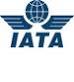 台北市航空貨運承攬商業同業公會國際航空運輸協會台灣教學中心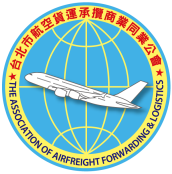 航空貨運基礎課程IATA CARGO BASIC COURSE航空貨運基礎課程IATA CARGO BASIC COURSE航空貨運基礎課程IATA CARGO BASIC COURSE航空貨運基礎課程IATA CARGO BASIC COURSE上課日期：2018/07/07、14、21、28、08/04共5天，共計40小時，每日08:30至17:30，課程表如附件2018/07/07、14、21、28、08/04共5天，共計40小時，每日08:30至17:30，課程表如附件2018/07/07、14、21、28、08/04共5天，共計40小時，每日08:30至17:30，課程表如附件上課地點：公會教室 （台北市南京東路5段343號8樓之3）公會教室 （台北市南京東路5段343號8樓之3）公會教室 （台北市南京東路5段343號8樓之3）學    費：會員NT$12,000 (原NT$15,000)；非會員NT$13,650(含稅)會員NT$12,000 (原NT$15,000)；非會員NT$13,650(含稅)會員NT$12,000 (原NT$15,000)；非會員NT$13,650(含稅)結業證書：IATA國際認證台北市航空貨運承攬商業同業公會證書，終身有效
請注意，若公司有意申請成為IATA AGENT，需兩張此課程證書為申請門檻。IATA國際認證台北市航空貨運承攬商業同業公會證書，終身有效
請注意，若公司有意申請成為IATA AGENT，需兩張此課程證書為申請門檻。IATA國際認證台北市航空貨運承攬商業同業公會證書，終身有效
請注意，若公司有意申請成為IATA AGENT，需兩張此課程證書為申請門檻。報名方式：（1）報名以繳費先後為優先，傳真或Email匯款單及報名表至公會。（2）至公會繳納：台北市南京東路5段343號8樓之3。（1）報名以繳費先後為優先，傳真或Email匯款單及報名表至公會。（2）至公會繳納：台北市南京東路5段343號8樓之3。（1）報名以繳費先後為優先，傳真或Email匯款單及報名表至公會。（2）至公會繳納：台北市南京東路5段343號8樓之3。洽詢專線：電話：02-2760-1970 傳真：02-2764-0295 黎巧雯小姐、廖郁婷小姐電話：02-2760-1970 傳真：02-2764-0295 黎巧雯小姐、廖郁婷小姐電話：02-2760-1970 傳真：02-2764-0295 黎巧雯小姐、廖郁婷小姐E-mail：tiffany.li@tafla.org.tw / winnie.liao@tpcba.org.twtiffany.li@tafla.org.tw / winnie.liao@tpcba.org.twtiffany.li@tafla.org.tw / winnie.liao@tpcba.org.tw繳納方式：繳納現金、支票或匯款：戶名【台北市航空貨運承攬商業同業公會】帳號：【合作金庫松興分行＃0899-705-058-931】。繳納現金、支票或匯款：戶名【台北市航空貨運承攬商業同業公會】帳號：【合作金庫松興分行＃0899-705-058-931】。繳納現金、支票或匯款：戶名【台北市航空貨運承攬商業同業公會】帳號：【合作金庫松興分行＃0899-705-058-931】。公司名稱公司名稱職稱姓名中文性別□ 男   □ 女姓名英文(同護照)註１出生日期(西元)19   年   月   日電  話電  話                       分機手  機E-mailE-mail傳  真便當便當□葷食     □素食   (未勾選者一律葷食)□葷食     □素食   (未勾選者一律葷食)□葷食     □素食   (未勾選者一律葷食)備    註備    註註1：【證書】以本表之中、英文姓名為憑，請以「大寫英文字母」書寫。註2： 開車學員可停在健康路的嘟嘟房立體停車場(西松高中旁)，1天150元。註1：【證書】以本表之中、英文姓名為憑，請以「大寫英文字母」書寫。註2： 開車學員可停在健康路的嘟嘟房立體停車場(西松高中旁)，1天150元。註1：【證書】以本表之中、英文姓名為憑，請以「大寫英文字母」書寫。註2： 開車學員可停在健康路的嘟嘟房立體停車場(西松高中旁)，1天150元。日期時間2018課程內容小時講師07/07(六)08:30-09:00報到30分會務人員07/07(六)09:00~09:20開課致詞 20分范建武理事長07/07(六)09:30~10:20IATA簡介暨國際物流人才培訓與就業1小時鄭樹人07/07(六)10:30 ~12:20空運概論與空運基本英文2小時鄭樹人07/07(六)13:30~15:20TACT 教材手冊使用說明空運訂位流程須知2小時羅美萍07/07(六)15:30~17:20空運索賠與保險介紹2小時楊瑞如07/14(六)08:30~11:20空運流程介紹(含e-freight介紹)3小時黃振堂07/14(六)11:30~12:20空運進出口與轉運—機場作業流程 (airline) 1小時高國樹07/14(六)13:30~15:20空運裝載及載具（ULD）說明 2小時高國樹07/14(六)15:30~17:20倉儲及地勤作業與設備 2小時高國樹07/21(六)08:30~10:20空運費用計算方式及運費收取介紹（Air cargo rates & charges）2小時范建武07/21(六)10:30~12:20空運併裝實務案例研討2小時范建武07/21(六)13:30~17:20空運提單介紹（Air waybill，Labeling, Marking）4小時范建武07/28(六)08:30~12:20通關實務4小時呂財益07/28(六)13:30~16:20危險物品操作實務簡介3小時蕭禹新07/28(六)16:30~17:20RA保安控管人員介紹1小時蕭禹新08/04(六)08:30~10:20電商物流實務研討2小時施克均08/04(六)10:30~12:20複合運送實務研討(含自由貿易港區作業)2小時葉建明08/04(六)13:30~14:20複合運送實務研討(含自由貿易港區作業)1小時葉建明08/04(六)14:30~15:20總複習1小時鄭樹人08/04(六)15:30~17:30考試 (選擇+簡答)2小時教育委員會